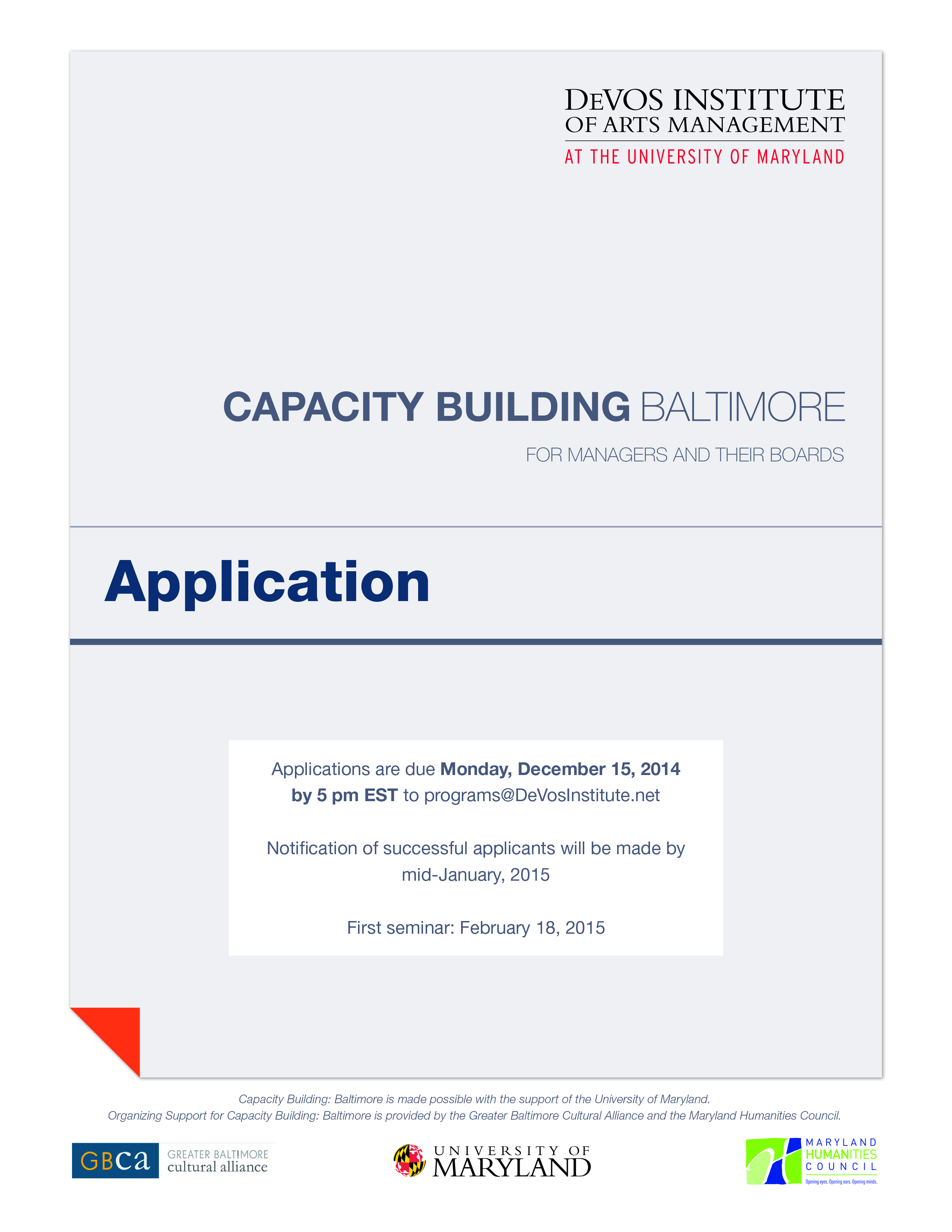 Contact Information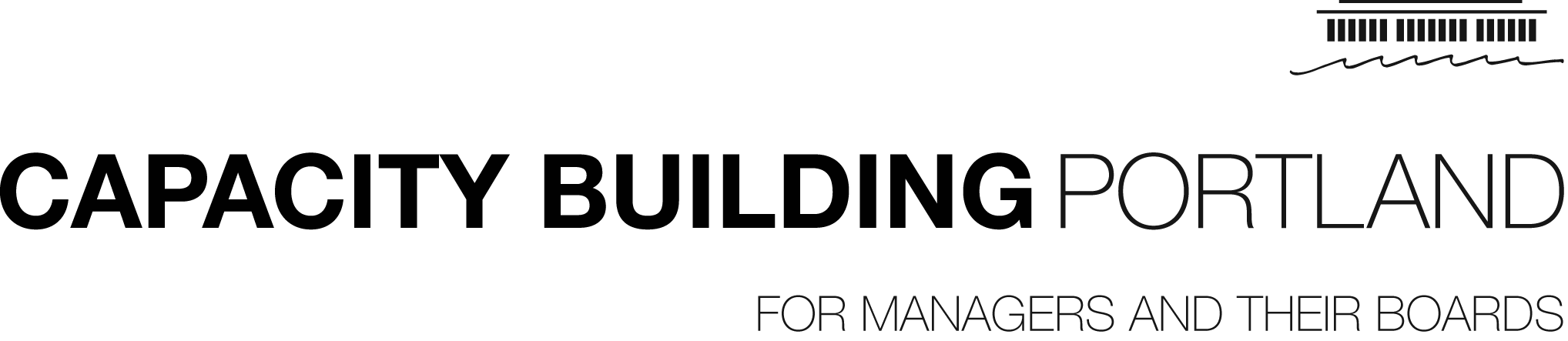 Organization Name: Address: Phone: Website: Executive Director: Email: Phone:  	Board Chair: Email: Phone:  				Please list the names of those who, along with the Executive Director, should be included on all program correspondence.Primary Program Contact (if different from Executive Director): Email: Phone:  	Program Contact: Email: Phone:  	Organization InformationMission Statement:Summary of Programmatic Offerings and Disciplines Served:Please enter the following financial information:Please attach your financial plan or pro forma budget.Number of Full-Time Staff Members: Number of Part-Time Staff Members: Please attach a detailed staff list.Number of Board Members:  Please attach a list of board members and affiliation.Does your organization have a strategic plan? Yes NoIf yes, please attach a copy of your strategic plan.Work PathPlease specify your organization’s one-year and two-year objectives within the areas of strategic planning, individual giving, and board development. Please also identify your organization’s chosen work path area of focus (“Area 4” below) and specify your objectives in this area.Area 1 — Strategic Planning: Area 2 — Individual Giving: Area 3 — Board Development: Area 4 — (please specify): ProposalPlease submit a brief statement addressing how your organization will use the time and resources allocated in this program. Please submit a brief statement addressing your organization’s impending opportunity or need that requires capacity building support.Please explain your chosen work path area of focus (“Area 4”) and detail why additional support is needed in this area.The Cycle Audit Contact Information Please list the name and contact information for three organizational representatives who will complete the DeVos Institute’s Cycle Audit. At least three representatives from your organization—including one board member—will be asked to complete the Audit independently. Because the survey is administered electronically, email addresses are required. Please note the Cycle Audit will take approximately 30 minutes to complete.Executive Representative: Email: Phone:  				Artistic Representative: Email: Phone:  				Board Representative: 	Email: Phone:  				Additional Staff or Board (Optional):  Email: Phone:  				Additional Staff or Board (Optional):  Email: Phone:  				Additional Staff or Board (Optional):  Email: Phone:  				Group Seminar 1 – February 18, 2015Please list the name and contact information for three organizational representatives who will attend the first group seminar in Baltimore. Participation by executive, artistic, and board representatives is expected. (At this time we can only register three participants per organization. If space becomes available, organizations will be invited to bring additional participants.)Executive Representative: Title: Email: Phone:  				Ext: Artistic Representative: Title: Email: Phone:  				Ext: Board Representative: 	Title: Email: Phone:  				Ext: 
Terms of AgreementIf invited to participate in this program, we will commit to the following:Staff will communicate regularly with our assigned Institute advisor; Staff and board representatives will participate in phone conferences and in-person meetings with our Institute advisor and Institute leadership; Staff and board representatives will submit the DeVos Institute’s Cycle Audit, completed by a minimum of three organization representatives, including executive, artistic, and board leadership each year of the program;Staff will communicate regularly with Institute staff and submit reports regarding progress on our defined benchmarks; Staff and board representatives will attend all five group seminars;Staff and board representatives will participate in online master classes.Accepted and Agreed:Name (Executive Director): 		Date: Name (Board Chair): 			Date: FY 2013FY 2014FY 2015 (Projected)Earned RevenueContributed RevenueTotal ExpensesObjectives – Year 1 Objectives – Year 2 Objectives – Year 1 Objectives –  Year 2Objectives – Year 1Objectives – Year 2 Objectives –  Year 1Objectives – Year 2 